Application for a loan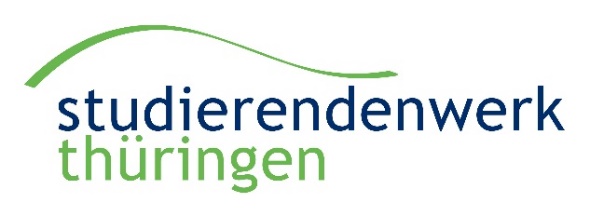 Personal detailsSurname:				 First name:				Date of birth:				Nationality:		                       Number of ID card/passport:	 Valid until: 				Details of the degree program University of applied sciences/University: 	Major:	         			          	University semester:		Semester:				Student registration No:		Residential address at the place of studyPostcode and city:			Street and house No:		Phone No./Email address:		Primary residence (when differing):	Justification of and reasons for the current financial emergency situation:I hereby apply for: A one-off short-term loan up to a maximum of EUR 800 to cover severe financial             
     problems.	 A loan from the Studierendenwerk Thüringen for a temporary financial hardship.	 A hardship fund loan from the Deutsches Studentenwerk due to a temporary       
     financial hardship.	Cost of living Currently, there are no liabilities (unpaid rents, loan debts) of the applicant towards the  
     Studierendenwerk. The applicant fully repaid previously approved loans to the Studierendenwerk Thüringen. Currently, the applicant has liabilities to the Studierendenwerk Thüringen to the amount of    
     (in euro):  No temporary loan has been approved by the Office for the Promotion of Education. I am not receiving any other unspecified social benefits.1. I hereby agree that the social counsellor can have necessary consultations with the departments (Student Housing, Accounting, Office for Educational Support).2. I assure that I will use this loan exclusively in accordance with the guidelines for the allocation of social benefits of the Studierendenwerk Thüringen. 
Please note: The guidelines are listed here: www.stw-thueringen.de/soziales/haertefalldarlehenCity, date:										Signature of the applicant:      	                       Copies to be added:Copy of ID card, passport or residence titleCurrent enrolment certificate	Proof of income and assets (e.g. bank statement)Direct debit authorization via SEPA direct debitCopy ID of the person guaranteeing/confirming the address (no common address)The Studierendenwerk Thüringen fills out the following information.The above-mentioned information has been verified:   Official in charge:					     Date, signature:					     The application is:  approved rejected	Signature of the Department Management: 		Signature of the Managing Director:			Income per monthExpenditures per monthParental support:               Food:                               Job:                                    Rent:                                Orphan's /half-orphan's pension:  Electricity/heating:           Credits/loans:                     Semester fee ( :6):          BAföG:                               Health insurance:            Other:                                                 Other insurance policies: Phone/Internet:                GEZ broadcasting fee:     Books/copies:                   Clothing:                           Leisure/culture/sports:      Total:                                Total:                                